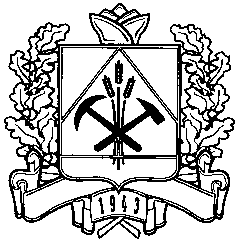 ДЕПАРТАМЕНТ ПРИРОДНЫХ РЕСУРСОВ И ЭКОЛОГИИ      Кемеровской областиПриказ«01» февраля 2019  № __12__                                                                         г. КемеровоОб утверждении Порядка получения лицами, замещающими должности государственной гражданской службы Кемеровской области в департаменте природных ресурсов и экологии Кемеровской области, разрешения представителя нанимателя на участие на безвозмездной основе в управлении некоммерческими организациями в качестве единоличного исполнительного органа или вхождения в состав их коллегиальных органов управленияВ соответствии с пунктом 3 части 1 статьи 17 Федерального закона                 от 27.07.2004 № 79-ФЗ «О государственной гражданской службе Российской Федерации», подпунктом 3 пункта 1 статьи 25 Закона Кемеровской области от 01.08.2005 № 103-ОЗ «О государственных должностях Кемеровской области и государственной гражданской службе Кемеровской области» в целях профилактики коррупционных правонарушений приказываю:1. Утвердить прилагаемый Порядок получения лицами, замещающими должности государственной гражданской службы Кемеровской области в департаменте природных ресурсов и экологии Кемеровской области, разрешения представителя нанимателя на участие на безвозмездной основе в управлении некоммерческими организациями в качестве единоличного исполнительного органа или вхождения в состав их коллегиальных органов управления.2. Сектору правового обеспечения и организации закупок                     (Мирошник Е.В.) обеспечить размещение настоящего приказа на сайте «Электронный бюллетень Коллегии Администрации Кемеровской области» и официальном сайте департамента природных ресурсов и экологии Кемеровской области.3. Отделу бюджетного учета и кадрового обеспечения (Романцова Л.М.) ознакомить с настоящим приказом сотрудников департамента природных ресурсов и экологии Кемеровской области.4. Контроль за исполнением приказа оставляю за собой.Начальник департамента 						     С.В. Высоцкий                                                             Утвержден                                                              приказом департамента природныхресурсов и экологии Кемеровской областиот «__» __________2019  г. №____Порядокполучения лицами, замещающими должности государственной гражданской службы Кемеровской области в департаменте природных ресурсов и экологии Кемеровской области, разрешения представителя нанимателя на участие на безвозмездной основе в управлении некоммерческими организациями в качестве единоличного исполнительного органа или вхождения в состав их коллегиальных органов управления1. Настоящий Порядок устанавливает процедуру получения лицами, замещающими должности государственной гражданской службы Кемеровской области в департаменте природных ресурсов и экологии  Кемеровской области (далее - государственные служащие, департамент), за исключением лица, замещающего должность государственной гражданской службы Кемеровской области - начальник департамента (далее - начальник департамента), разрешения представителя нанимателя на участие на безвозмездной основе в управлении общественными организациями (кроме политических партий и органа профессионального союза, в том числе выборного органа первичной профсоюзной организации, созданной в департаменте), жилищными, жилищно-строительными, гаражными кооперативами, садоводческими, огородническими, дачными потребительскими кооперативами, товариществами собственников недвижимости (далее - некоммерческие организации) в качестве единоличного исполнительного органа или вхождение в состав их коллегиальных органов управления.Представителем нанимателя для государственных служащих является начальник департамента.2. Государственный служащий представляет ходатайство о разрешении на участие в управлении некоммерческой организацией (далее - ходатайство) по форме согласно приложению № 1 к настоящему Порядку в сектор правового обеспечения и организации закупок департамента (далее - сектор) для предварительного рассмотрения.3. Ходатайство подается не позднее чем за 10 рабочих дней до начала участия государственного служащего в управлении некоммерческой организацией.4. К ходатайству прилагаются копии правоустанавливающих документов некоммерческой организации (устав, положение), копия решения некоммерческой организации о привлечении к работе государственного служащего (протокол, ходатайство, проект договора, другое), в соответствии с которыми будет осуществляться участие в управлении некоммерческой организацией.5. Ходатайство подлежит обязательной регистрации в день поступления в журнале регистрации ходатайств о разрешении на участие в управлении некоммерческой организацией (далее - журнал), составленном по форме согласно приложению № 2 к настоящему Порядку.6. Сектор в течение 7 рабочих дней со дня регистрации ходатайства предварительно рассматривает его на предмет наличия конфликта интересов или возможности возникновения конфликта интересов в случае участия государственного служащего на безвозмездной основе в управлении некоммерческой организацией и подготавливает мотивированное заключение.При подготовке мотивированного заключения сектор имеет право проводить собеседование с государственными служащими, представившими ходатайства, получать от них письменные пояснения.В случае выявления в ходе предварительного рассмотрения ходатайства обстоятельств, свидетельствующих о том, что участие государственного служащего в управлении некоммерческой организацией повлечет или может повлечь несоблюдение таким государственным служащим требований о предотвращении или об урегулировании конфликта интересов, установленных Федеральным законом от 25.12.2008 № 273-ФЗ «О противодействии коррупции», в мотивированном заключении сектора указывается предложение об отказе государственному служащему в разрешении на участие на безвозмездной основе в управлении некоммерческой организацией.7. Ходатайство, а также мотивированное заключение и другие материалы в течение 7 рабочих дней со дня регистрации ходатайства представляются начальнику департамента для принятия решения о возможности либо невозможности участия на безвозмездной основе государственного служащего в управлении некоммерческой организацией.8. Начальник департамента принимает одно из следующих решений:1) разрешить государственному служащему участвовать на безвозмездной основе в управлении некоммерческой организацией;2) отказать государственному служащему в разрешении на участие на безвозмездной основе в управлении некоммерческой организацией.Основанием для отказа государственному служащему на участие на безвозмездной основе в управлении некоммерческой организацией является возникновение у государственного служащего при исполнении должностных обязанностей и одновременном участии на безвозмездной основе в управлении некоммерческой организацией личной заинтересованности, которая приводит или может привести к конфликту интересов.9. Решение принимается начальником департамента в течение 7 рабочих дней со дня поступления к нему результатов предварительного рассмотрения ходатайства сектором путем наложения на ходатайстве резолюции соответственно «разрешаю» или «не разрешаю» с проставлением даты и подписи.10. Сектор уведомляет государственного служащего о принятом решении не позднее 2 рабочих дней со дня принятия решения.11. Государственные служащие, участвующие на момент вступления в силу настоящего Порядка в управлении некоммерческой организацией, получают разрешение начальника департамента на участие на безвозмездной основе в управлении некоммерческой организацией в соответствии с настоящим Порядком.12. Оригинал рассмотренного начальником департамента ходатайства, а также иные материалы, связанные с рассмотрением ходатайства (при их наличии), приобщаются к личному делу государственного служащего, представившего ходатайство.Приложение № 1к Порядку получения лицами, замещающими должности государственной гражданской службы Кемеровской области в департаменте природных ресурсов и экологии Кемеровской области, разрешения представителя нанимателя на участие на безвозмездной основе в управлении некоммерческими организациями в качестве единоличного исполнительного органа или вхождения в состав их коллегиальных органов управленияФОРМАНачальнику департамента природных ресурсов и экологии Кемеровской области С.В. Высоцкому________________________________________________________(Ф.И.О. гражданского служащего)ХОДАТАЙСТВО     о разрешении на участие в управлении некоммерческой организацией    Во исполнение подпункта 3 пункта 1 статьи 25 Закона Кемеровской области от  01.08.2005 № 103-ОЗ «О государственных должностях Кемеровской области и государственной гражданской службе Кемеровской области» прошу разрешить мне участвовать в_____________________________________________________________________________________________________________________________________________________________________________________________________________________________________________________________________________________________________________________________________________________________ (наименование и сфера деятельности: общественной организации, жилищного,  жилищно-строительного, гаражного кооперативов, садоводческого,  огороднического, дачного потребительского кооперативов, товарищества собственников недвижимости)в качестве ____________________________________________________________________________________________________________________________________________________________________________________________________________________________________________________________   (выполняемые государственным гражданским служащим Кемеровской области функции в организации)    Считаю, что осуществляемая мною деятельность в указанной организации не повлечет   за   собой   возникновения   конфликта   интересов  и  нарушения антикоррупционного  законодательства  и  законодательства о государственной гражданской  службе.  При  выполнении  указанной  работы обязуюсь соблюдать требования,  предусмотренные статьями 23, 25, 26 Закона Кемеровской области от  01.08.2005 № 103-ОЗ «О государственных должностях Кемеровской области и государственной  гражданской  службе Кемеровской области» и статьями 9 – 11 Федерального закона от 25.12.2008 № 273-ФЗ «О противодействии коррупции».    К ходатайству прилагаю:    1. ______________________________________________________    2. ______________________________________________________   «__» __________ 20__ г.          ____________       _______________________                                                                                      (подпись)                            (расшифровка подписи)Регистрационный номер в журнале регистрации заявлений ____________Дата регистрации заявления «__» __________ 20__ г.    ____________________________                        ___________________        (подпись лица, зарегистрировавшего заявление)                                                 (расшифровка подписи)Приложение № 2к Порядку получения лицами, замещающими должности государственной гражданской службы Кемеровской области в департаменте природных ресурсов и экологии Кемеровской области, разрешения представителя нанимателя на участие на безвозмездной основе в управлении некоммерческими организациями в качестве единоличного исполнительного органа или вхождения в состав их коллегиальных органов управленияФОРМАЖУРНАЛрегистрации ходатайств о получении разрешения представителя нанимателя на участие на безвозмездной основе в управлении некоммерческой организацией в качестве единоличного исполнительного органа или вхождения в состав ее коллегиального органа управления                                                                                                    Начат «__» __________ 20__ г.                                                                                                                    Окончен «__» __________ 20__ г.                                                                                                                     На «____» листахN п/пФ.И.О. и должность государственного служащего, подавшего ходатайствоДата поступления ходатайстваФ.И.О. лица, принявшего ходатайствоРешение начальника департаментаОтметка о выдаче государственному служащему копии ходатайства с резолюцией начальника департамента123456